О направлении информации       Первоуральский  отдел Управления Роспотребнадзора по Свердловской области направляет информацию: Холера, меры профилактики, риск заражения на не эндемичных территориях.  Приложение:  на 1л.,1 экз.Гладышева  Татьяна  Павловна,  (3439) 24 51 17Приложение               Холера, меры профилактики, риск заражения на не эндемичных территориях.         Холера представляет собой особо опасную инфекционную болезнь с диарейным синдромом, фекально-оральным механизмом передачи возбудителя инфекции, водным, пищевым и контактным путями распространения. Заболевание  вызывают холерные вибрионы, которые хорошо сохраняются в воде, некоторых продуктах питания без достаточной термической обработки (рыба, раки, креветки, другие морепродукты, молоко и молочные продукты). Холера может вызывать события, представляющие чрезвычайную ситуацию в области санитарно-эпидемиологического благополучия населения, имеющую международное значение. Входит в перечень болезней, требующих проведения мероприятий по санитарной охране территории Российской Федерации.       Мероприятия по профилактике холеры  направлены на предупреждение возникновения заболеваний холерой среди населения, завоза (заноса) из-за рубежа и распространения на территории Российской Федерации. Организация и проведение мероприятий, направленных на предупреждение заноса и распространения холеры на территории Российской Федерации,  осуществляется  заинтерисованными ведомствами  и организациями в  рамках утверждаемых в установленном порядке комплексных планов по санитарной охране территории, с учетом типа административной территории по эпидемическим проявлениям холеры.       Профилактические прививки против холеры проводят по эпидемическим показаниям лицам, выезжающим в неблагополучные по холере регионы, а также в случае осложнения санитарно-эпидемиологической обстановки по холере в сопредельных странах или на территории Российской Федерации - населению субъектов Российской Федерации.         К заражению холерой восприимчивы все люди, независимо от возраста и пола. Наибольшему риску подвержены лица, выезжающие в страны неблагополучные по холере. Заболеть можно:при использовании для питья и других нужд необеззараженной воды открытого водоема;при купании в открытом водоеме и заглатывании воды;при употреблении в пищу слабосоленой рыбы домашнего изготовления, креветок, раков, крабов, морской капусты и других продуктов с недостаточной термической обработкой;при употреблении в пищу овощей и фруктов, привезенных из неблагополучных по холере районов;при работе на открытых водоемах (водолазы, рыбаки), обслуживании канализационных и водопроводных сооружений;при контакте с человеком больным холерой (подозрительным на заболевание холерой) через предметы быта (посуда, полотенце, постельное белье и пр.);при уходе за больным с острыми кишечными инфекциями;при несоблюдении правил личной гигиены. Личная профилактика заболевания включает:Употребление только кипяченой или специально обработанной (бутилированной) питьевой воды.Термическая обработка пищи, соблюдение температурных режимов хранения пищи.Тщательное мытье овощей и фруктов безопасной водой.В поездках следует особое внимание уделять безопасности воды и пищевых продуктов, избегать питания с уличных лотков.Обеззараживание мест общего пользования.Соблюдение правил личной гигиены (тщательное мытье рук, особенно перед едой и после посещения туалета, использование средств санитарии).Купание в водоемах только в разрешенных для этого местах. При купании не допускать попадания воды в полость рта.При выезде в страны (регионы), неблагополучные по холере:- нельзя купаться в водоемах;               - рекомендуется проведение вакцинации против холеры.       Первоуральский отдел Управления  Роспотребнадзора по Свердловской области  напоминает о необходимости соблюдения  населением  правил личной индивидуальной  профилактики  заболевания; при появлении симптомов нарушения работы желудочно-кишечного тракта (понос, рвота), особенно при возвращении из стран, где регистрировались случаи заболевания холерой, следует незамедлительно вызвать скорую помощь.Главный специалист-эксперт Территориального отдела Управления Роспотребнадзора по Свердловской области в городе Первоуральск, Шалинском, Нижнесергинском районах и городе Ревда                                                                            Т.П.ГладышеваФЕДЕРАЛЬНАЯ СЛУЖБА ПО НАДЗОРУ В СФЕРЕ ЗАЩИТЫ ПРАВ ПОТРЕБИТЕЛЕЙ И 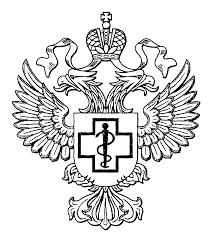 БЛАГОПОЛУЧИЯ ЧЕЛОВЕКА Территориальный отделУправления Федеральной службы по надзору в сфере защиты прав потребителей и благополучия человека по Свердловской области в городе Первоуральск, Шалинском, Нижнесергинском районах и городе Ревда(Первоуральский отдел УправленияРоспотребнадзора по Свердловской области)Вайнера ул., д. 4, г. Первоуральск, 623102,тел.: (3439) 24-52-15, факс (3439) 24-84-20,e-mail: mail_11@66.rospotrebnadzor.ruhttp://66. rospotrebnadzor.ruОКПО 77149652, ОГРН 1056603541565  ИНН/КПП 6670083677/667001001от  14.07.2023 г.  № 66-11-09/09-4927-2023В Администрации муниципальных образований (по листу рассылки)НачальникПервоуральского отдела Управления Роспотребнадзора по  Свердловской области/подписано/        И.Б.Хованов